KLUCZ ODPOWIEDZI- Nie można używać ołówków ani korektorów (za ich stosowanie praca zostaje zdyskwalifikowana i za całość WSTAWIAMY 0 pkt.). - Pisownia wyrazów wielką literą zamiast małej i na odwrót nie jest traktowana jako błąd merytoryczny i należy taką odpowiedź zaliczać. - Każdy inny zapis z “przekręceniem” czy „gubieniem” liter (np. zamiast Jellinek - Jelinek itp.) traktujemy jako odpowiedź błędną. - [i/lub: odpowiedź w nawiasie kwadratowym] – oznacza, iż uznajemy ją alternatywnie zamiast odpowiedzi podanej przed nawiasem. - [odpowiedź w nawiasie kwadratowym] – bez „i/lub” – oznacza, iż nie jest to element obowiązkowo wymagany. - Każde skreślenie, poprawka i nieczytelna odpowiedź traktowane są jako odpowiedź błędna.1/ 	a/ Georg Jellinek									- 1 pkt;b/ W dowolnej kolejności (po 1 pkt. za każdą prawidłową odpowiedź):	- władza [lub: rząd; instytucje publiczne]	- ludność [lub: społeczeństwo]	- terytorium	/42/ 	a/ ius soli										- 1 pkt;b/ ius sanguinis									- 1 pkt; 	/23/	a/ 1964								 		- 1 pkt;	b/ 1960										- 1 pkt;	c/ 1997										- 1 pkt;	d/ 1974										- 1 pkt;	/44/ 	a/ 21											- 1 pkt;	b/ 30						  					- 1 pkt;	c/ 60											- 1 pkt;	/35/ 	a/ zbrodnia [-e]									- 1 pkt;b/ występek [-ki]									- 1 pkt;c/ wykroczenie [-a]									- 1 pkt;	/36/ 	a/ oskarżyciel									- 1 pkt;b/ pełnomocnik [strony]								- 1 pkt;c/ przedstawiciel [ustawowy]							- 1 pkt;d/ pozwany										- 1 pkt;e/ biegły										- 1 pkt;   	/57/ W dowolnej kolejności (po 1 pkt. za każdą prawidłową odpowiedź):					/3	- rejonowe		- okręgowe		- apelacyjne8/ Przyznajemy: 6 pkt. za 12 prawidłowych odpowiedzi, 5 pkt. za 10-11 odp.; 4 pkt. za 8-9 odp.; 3 pkt. za 6-7 odp.; 2 pkt. za 4-5 odp.; 1 pkt za 2-3 odp.:     							/69/ 	B. Praca z materiałem źródłowym – z mapą							/10Oceniamy „kompletami” po 5 elementów odpowiedzi w danych państwach (prawidłowe zaznaczenie na mapie + 4 odpowiedzi A-D): po 2 pkt. za 5 odpowiedzi dot. każdego danego państwa lub po 1 pkt. za 3-4 odp. z danego państwa (razem 5 x 2 pkt. = 10 pkt. za całe zadanie)Założenie ideologiczne:ChSKLAEgalitaryzmXBIndywidualizm i wolność jednostkiXCKrytyka konsumpcjonizmu i nowoczesnego stylu życiaXDNierówności społeczne usuwane przez reformy społeczneXEPaństwo „stróżem nocnym”XFPaństwo laickie, świeckie – 2 „X” razem lub dowolny 1X[X]GPaństwo ograniczone, ale i silneXHRozdział Kościoła od państwa, ale i współpraca dla dobra wspólnegoXISolidaryzm społecznyXJSubsydiarnośćXKTradycjaXLUtylitaryzmX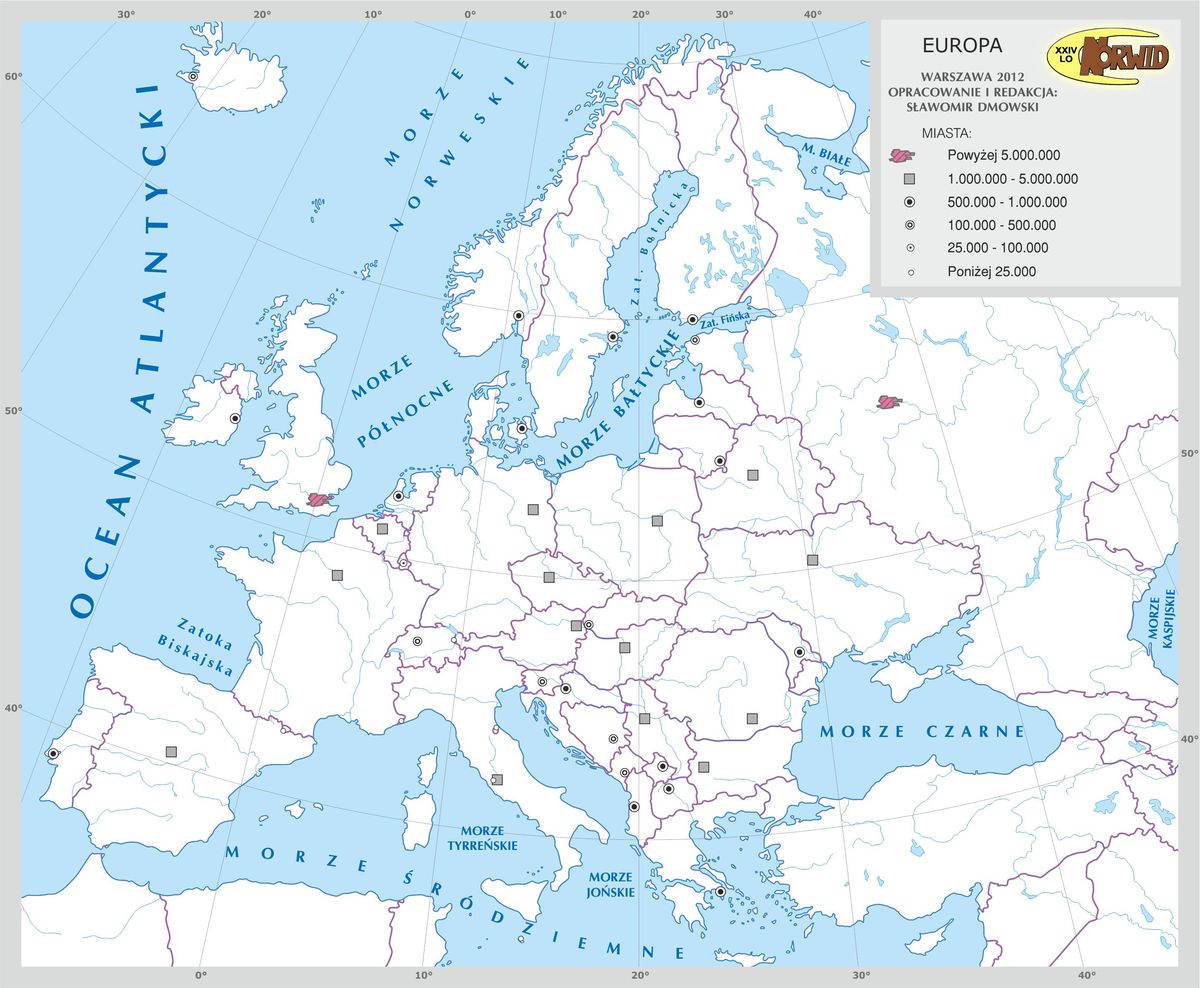 1 – Szwecja:A - demokracjaB - monarchiaC – unitaryzm [lub: jednolite]D – 12 – Białoruś:A - autorytaryzmB - republikaC – unitaryzm [lub: jednolite]D - 23 – Bułgaria:A - demokracjaB - republikaC – unitaryzm [lub: jednolite]D - 14 – Luksemburg:A - demokracjaB - monarchiaC – unitaryzm [lub: jednolite]D – 15 – Bośnia i Hercegowina:A - demokracjaB - republikaC – federacja [lub: złożone]D - 25 – Bośnia i Hercegowina:A - demokracjaB - republikaC – federacja [lub: złożone]D - 2